State of __________  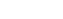 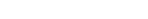 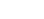 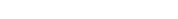 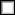 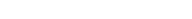 	INTERVIEW NON-DISCLOSURE 
AND CONFIDENTIALITY AGREEMENT           This Interview Non-Disclosure and Confidentiality Agreement (this “Agreement”) is entered into as of the ____________________, 20______ (the “Effective Date”) by and between: Employer: ________________________, a(n) (Check one)   ☐   Individual   ☐   Corporation    ☐   Limited Liability Company   ☐   Partnership   ☐   Limited Partnership   ☐   Limited Liability Partnership (the "Company") and  Applicant: ________________________, an individual (the "Applicant").           The Company is considering Applicant for possible future employment with the Company as __________________________ (the "Position") and may disclose proprietary information unique and valuable to its ongoing business operations to Applicant during discussions with and evaluation of Applicant’s skills, abilities and suitability for the Position (the “Interview”). In consideration of the Company’s willingness to conduct the Interview and the covenants and mutual promises contained herein, the parties agree as follows: 1.  Confidential Information. Confidential information is: (Check one) ☐   All information shared by the Company. "Confidential Information" shall mean (i) all information relating to the Company’s products, business and operations including, but not limited to, financial documents and plans, customers, suppliers, manufacturing partners, marketing strategies, vendors, products, product development plans, technical product data, product samples, costs, sources, strategies, operations procedures, proprietary concepts, inventions, sales leads, sales data, customer lists, customer profiles, technical advice or knowledge, contractual agreements, price lists, supplier lists, sales estimates, product specifications, trade secrets, distribution methods, inventories, marketing strategies, source code, software, algorithms, data, drawings or schematics, blueprints, computer programs and systems and know-how or other intellectual property of the Company and its affiliates that may be at any time furnished, communicated or delivered by the Company to the Applicant, whether in oral, tangible, electronic or other form; (ii) the terms of any agreement, including this Agreement, and the discussions, negotiations and proposals related to any agreement; (iii) information acquired during any tours of the Company’s facilities; and (iv) all other non-public information provided by the Company whosoever. All Confidential Information shall remain the property of the Company. ☐   Only information marked ‘Confidential.’ "Confidential Information," exchanged by the parties and entitled to protection hereunder, shall be identified or marked as such by an appropriate stamp or marking on each document exchanged designating the information as confidential or proprietary. ☐   Specific information. The term “Confidential Information” as used in this Agreement shall mean any data or information that is competitively sensitive material and not generally known to the public, including, but not limited to, information relating to any of the following, which the Company considers confidential: (Check all that apply) ☐   'Accounting Information' which includes all books, tax returns, financial information, financial 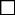 forecasts, pricing lists, purchasing lists and memos, pricing forecasts, purchase order information, supplier costs and discounts, or related financial or purchasing information. ☐   'Business Operations' which includes all processes, proprietary information or data, ideas or the like, either in existence or contemplated related to the Company’s daily and long-term plans for conducting the Company's business. ☐   'Computer Technology' which includes all computer hardware, software or other tangible and intangible equipment or code either in existence or development. ☐   'Customer Information' which includes the names of entities or individuals, including their affiliates and representatives, that the Company provides and sells its services or goods to, as well as any associated information, including but not limited to, leads, contact lists, sales plans and notes, shared and learned sales information such as pricing sheets, projections or plans, agreements, or such other data. ☐   'Intellectual Property' which includes patents, trademarks, service marks, logos, trade names, internet or website domain names, rights in designs and schematics, copyrights (including rights in computer software), moral rights, database rights, in each case whether registered or unregistered and including applications for registration, in all rights or forms anywhere in the world. ☐   'Marketing and Sales Information' which includes all customer leads, sales targets, sales markets, advertising materials, sales territories, sales goals and projections, sales and marketing processes or practices, training manuals or other documentation and materials related to the sales, marketing and promotional activities of the the Company and its products or services. ☐   'Proprietary Rights’ which includes any and all rights, whether registered or unregistered, in and with respect to patents, copyrights, trade names, domain names, logos, trademarks, service marks, confidential information, know-how, trade secrets, moral rights, contract or licensing rights, whether protected under contract or otherwise under law, and other similar rights or interests in intellectual property. ☐   'Procedures and Specifications' which includes all procedures and other specifications, criteria, standards, methods, instructions, plans or other directions prescribed by the Company for the manufacture, preparation, packaging and labelling, and sale of its products or services. ☐   'Product Information' which includes the Company’s products which are being contemplated for sale, manufactured, marketed, listed, or sold, including any fixes, revisions, upgrades, or versions, of which consists of all data, software and documentation related thereto. ☐   'Service Information' which means the services provided by the Company, including the method, details, means, skills and training, which consists of all data, software and documentation related thereto. ☐   'Software Information' which means the proprietary computer programs of the Company, including all fixes, upgrades, new versions, new enhancements, modifications, edits, conversions, replacements, or the like, in machine readable form or documentation and materials, and all copies and translations of such computer programs, documentation and materials, regardless of 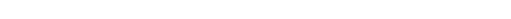 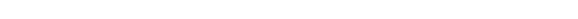 the form or media of expression or storage. ☐   Other: _____________________________________________________________________ ______________________________________________________________________________ ______________________________________________________________________________ 2.  Exclusions from Confidential Information. The obligation of confidentiality with respect to Confidential Information will not apply to any information: a.  If the information is or becomes publicly known and available other than as a result of prior unauthorized disclosure by Applicant;  b.  If the information is or was received by Applicant from a third-party source which, to the best knowledge of Applicant, is or was not under a confidentiality obligation to the Company with regard to such information;  c.  If the information is disclosed by Applicant with the Company’s prior written permission and approval;  d.  If the information is independently developed by Applicant prior to disclosure by the Company and without the use and benefit of any of the Company’s Confidential Information; or e.  If the Applicant may disclose only such portion of the Confidential Information which it is legally obligated to disclose Applicant is legally compelled by applicable law, by any court, governmental agency, or regulatory authority or subpoena or discovery request in pending litigation, but only if, to the extent lawful, Applicant gives prompt written notice of that fact to the Company prior to disclosure so that the Company may request a protective order or other remedy, Applicant may disclose only such portion of the Confidential Information which it is legally obligated to disclose. 3.  Obligation to Maintain Confidentiality. With respect to Confidential Information: a.  Applicant agrees to retain Confidential Information in strict confidence, to protect the security, integrity, and confidentiality of such information and to not permit unauthorized access to or unauthorized use, disclosure, publication, or dissemination of Confidential Information except in conformity with this Agreement. b.  Confidential Information is and will remain the sole and exclusive property of the Company. c.  Applicant agrees that, in the event Applicant must download, access, process, transfer or otherwise communicate Confidential Information, Applicant will comply with all laws and regulations applicable to exports and re-exports of data and information and will not, directly or indirectly, export or re-export any Confidential Information in violation of such laws and regulations, including without limitation, those prohibiting export or re-export to restricted countries or without governmental authorization. d.  At the end of the Interview, Applicant will return all Confidential Information to the Company and, if Applicant is not selected for employment with the Company for any reason, Applicant will ensure that all Confidential Information and all documents, memoranda, notes and other writings or electronic records prepared by Applicant that include or reflect any Confidential Information in Applicant’s actual or constructive possession are returned to the Company. e.  The obligation not to disclose Confidential Information shall: (Check one) ☐   Survive the termination of this Agreement, and at no time will Applicant be permitted to disclose Confidential Information, except to the extent that such Confidential Information is excluded from the obligations of confidentiality under this Agreement pursuant to Paragraph 2 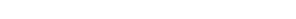 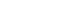 above. ☐  Remain in effect until ____________________, 20______, and at no time will Applicant be permitted to disclose Confidential Information, except to the extent that such Confidential Information is excluded from the obligations of confidentiality under this Agreement pursuant to Paragraph 2 above. 4. Disclaimer.  There is no representation or warranty, express or implied, made by the Company as to the accuracy or completeness of any of its Confidential Information. 5. Remedies. Applicant acknowledges that use or disclosure of any Confidential Information in a manner inconsistent with this Agreement will give rise to irreparable injury for which damages would not be an adequate remedy.  Accordingly, in addition to any other legal remedies which may be available at law or in equity, the Company shall be entitled to equitable or injunctive relief against the unauthorized use or disclosure of Confidential Information. The Company shall be entitled to pursue any other legally permissible remedy available as a result of such breach, including but not limited to damages, both direct and consequential. In any action brought by the Company under this Section, the Company shall be entitled to recover its attorney’s fees and costs from Applicant. 6. Notices.  All notices given under this Agreement must be in writing. A notice is effective upon receipt and shall be sent via one of the following methods: delivery in person, overnight courier service, certified or registered mail, postage prepaid, return receipt requested, addressed to the party to be notified at the below address or by facsimile at the below facsimile number or in the case of either party, to such other party, address or facsimile number as such party may designate upon reasonable notice to the other party. Employer Name: ________________________ Representative name: ________________________ Title: ________________________ 
Address: ________________________________________ Phone number: ________________________ Fax number: ________________________ Applicant Name: ________________________ Address: ________________________________________ Phone number: ________________________ Fax number: ________________________ 7. No Offer or Sale. Nothing in this Agreement will be deemed a sale or offer for sale of Confidential Information nor obligate the Company to grant Applicant a license or any rights, by statute, common law theory of estoppel or otherwise, to Confidential Information. 8. Termination. This Agreement will terminate on the earlier of: (a) the written agreement of the parties to terminate this Agreement; (b) the hiring of Applicant; or (c) ___________ (Check one)   ☐   months   ☐   years from the date hereof. 9.  Amendment. This Agreement may be amended or modified only by a written agreement signed 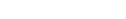 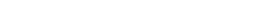 by both of the parties.  10.  Jurisdiction. This Agreement will be governed by and construed in accordance with the laws of the State of _________________, without regard to the principles of conflict of laws. Each party consents to the exclusive jurisdiction of the courts located in the State of _________________ for any legal action, suit or proceeding arising out of or in connection with this Agreement. Each party further waives any objection to the laying of venue for any such suit, action or proceeding in such courts.  11.  Miscellaneous. No joint venture, partnership or agency relationship exists between Applicant, the Company or any third-party as a result of this Agreement. This Agreement will inure to the benefit of and be binding on the respective successors and permitted assigns of the parties. Neither party may assign its rights or delegate its duties under this Agreement without the other party’s prior written consent. In the event that any provision of this Agreement is held to be invalid, illegal or unenforceable in whole or in part, the remaining provisions shall not be affected and shall continue to be valid, legal and enforceable as though the invalid, illegal or unenforceable parts had not been included in this Agreement. Neither party will be charged with any waiver of any provision of this Agreement, unless such waiver is evidenced by a writing signed by the party and any such waiver will be limited to the terms of such writing. IN WITNESS WHEREOF, the parties hereto have executed this Agreement as of the date first written above. Applicant Signature Applicant Full Name Employer Signature Employer Full Name Company Representative Signature Company Representative Name and Title 